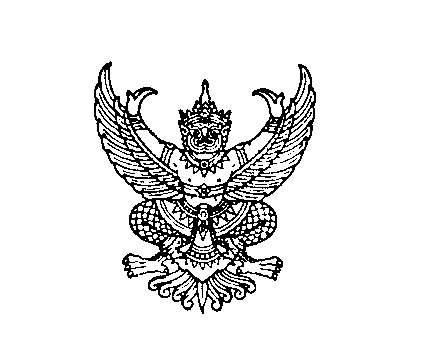 		บันทึกข้อความส่วนราชการ                                                              ที่                       	วันที่                              เรื่อง    รายงานผลการสอบหาข้อเท็จจริง เรียน	 อธิการบดีมหาวิทยาลัยราชภัฏอุตรดิตถ์	ตามที่ ………………… (ชื่อหน่วยงาน) …………………..ได้มีคำสั่งที่.....................ลงวันที่...........................แต่งตั้ง คณะกรรมการสอบหาข้อเท็จจริง  กรณีพัสดุชำรุด  เสื่อมสภาพ สูญไป หรือ            ไม่จำเป็นต้องใช้งานโดยสั่งการให้คณะกรรมการฯ รายงานผลให้ทราบภายใน ๑๕ วันทำการ  นับถัดจากวันที่ได้รับการแต่งตั้ง นั้นบัดนี้ คณะกรรมการฯ ได้ดำเนินการสอบหาข้อเท็จจริงกรณีพัสดุชำรุด  เสื่อมสภาพ สูญไปหรือไม่จำเป็นต้องใช้ ดังกล่าวเรียบร้อบแล้ว ผลการรายงานพบว่า๑. กรณีพัสดุชำรุด จำนวน..................รายการ รวมมูลค่า …………….. บาท เสื่อมสภาพ จำนวน............รายการ รวมมูลค่า ………………..บาท  คณะกรรมการฯ พบว่าชำรุด เสื่อมสภาพจริง แต่เป็นการชำรุดและเสื่อมสภาพจากการใช้งานตามปกติ หรือสูญไปตามธรรมชาติ รวมทั้งสิ้น...................รายการ รวมมูลค่า…………………บาท (เอกสารแนบ ๑ - ๒) และแนบ file excel  ๒. กรณีหมดความจำเป็นในการใช้งาน จำนวน ................รายการ รวมมูลค่า …………….. บาท คณะกรรมการฯ พบว่าหมดความจำเป็นในการใช้งานจริง (เอกสารแนบ ๓) และแนบ file excel  ๓. กรณีไม่มีครุภัณฑ์ตามรายละเอียดที่งานฐานข้อมูลทรัพย์สินส่งให้ จำนวน ..............รายการ  รวมมูลค่า ..............บาท (เอกสารแนบ ๔) และแนบ file excel  ๔. กรณีมีรายการครุภัณฑ์มากกว่ารายละเอียดที่งานฐานข้อมูลทรัพย์สินส่งให้ จำนวน ............... รายการ รวมมูลค่า..............บาท (เอกสารแนบ ๕) และแนบ file excel  จึงเรียนมาเพื่อโปรดพิจารณาดำเนินการตามระเบียบกระทรวงการคลังว่าด้วยการจัดซื้อจัดจ้างและการบริหารพัสดุภาครัฐ พ.ศ.๒๕๖๐ ต่อไป และให้งานฐานข้อมูลทรัพย์สิน กองกลาง มหาวิทยาลัยราชภัฏอุตรดิตถ์ ดำเนินการในส่วนที่เกี่ยวข้องต่อไป               ลงชื่อ.......................................................ประธานกรรมการ(.........................................................)ลงชื่อ.................................................กรรมการ(.......................................................)ลงชื่อ.................................................กรรมการ(.........................................................)ลงชื่อ.................................................กรรมการ(.......................................................)ลงชื่อ.................................................กรรมการ(.........................................................)